Von Streichholzvierling zu Streichholzvierling (A)Bei jedem Streichholzvierling lässt sich durch Umlegen eines Streichholzes ein anderer Streichholzvierling erzeugen. Wie kannst du die Karten nacheinander ablegen? Nummeriere die Karten.	□	□	□	□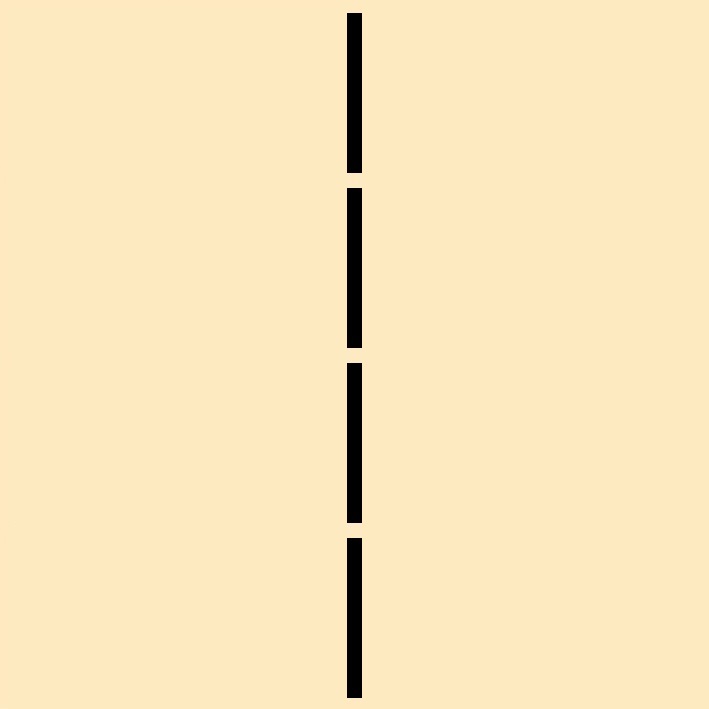 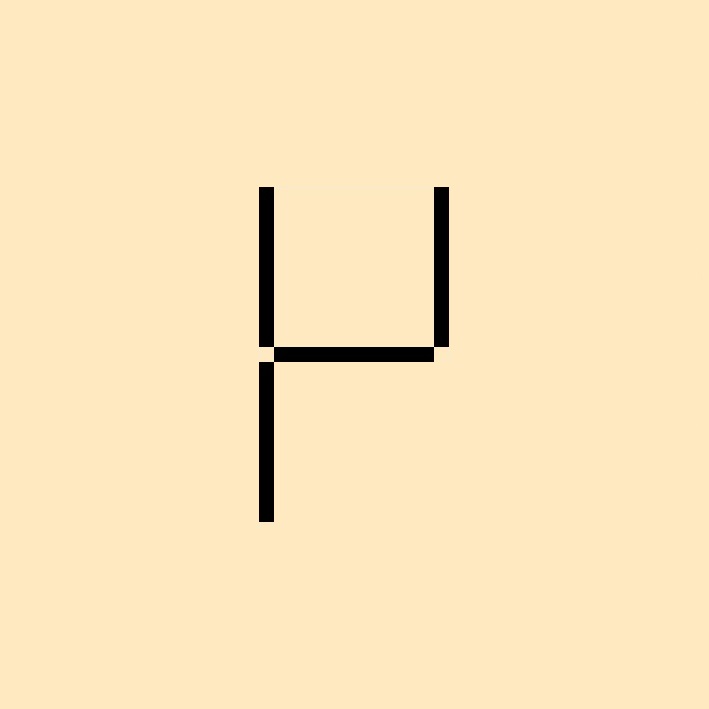 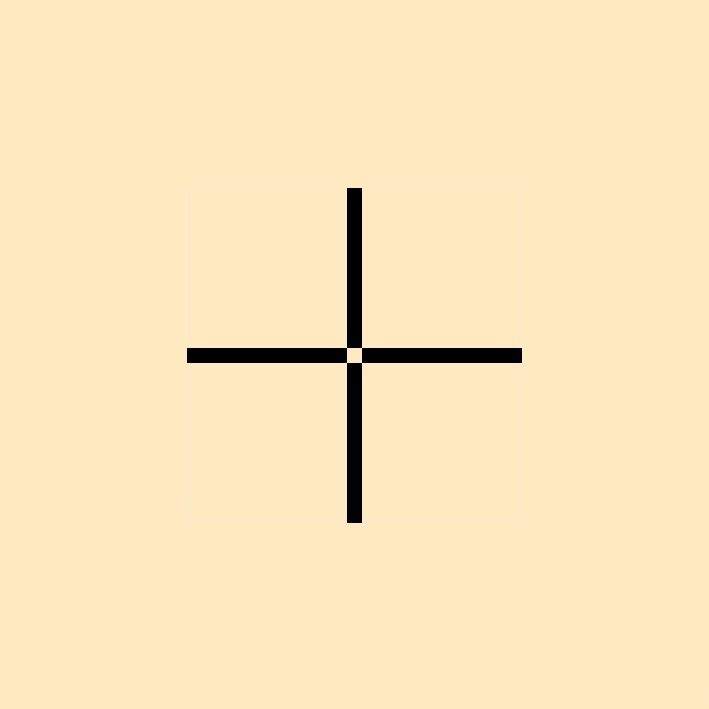 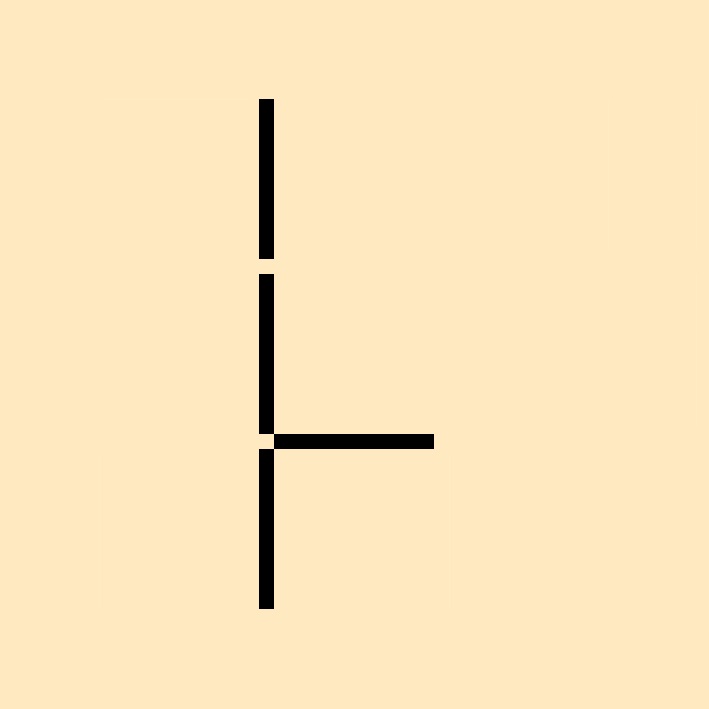 	□	□	□	□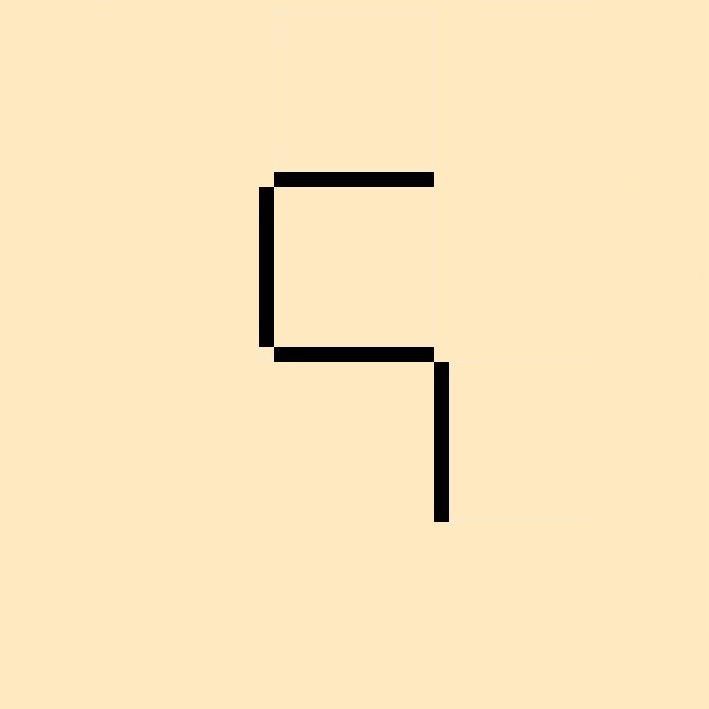 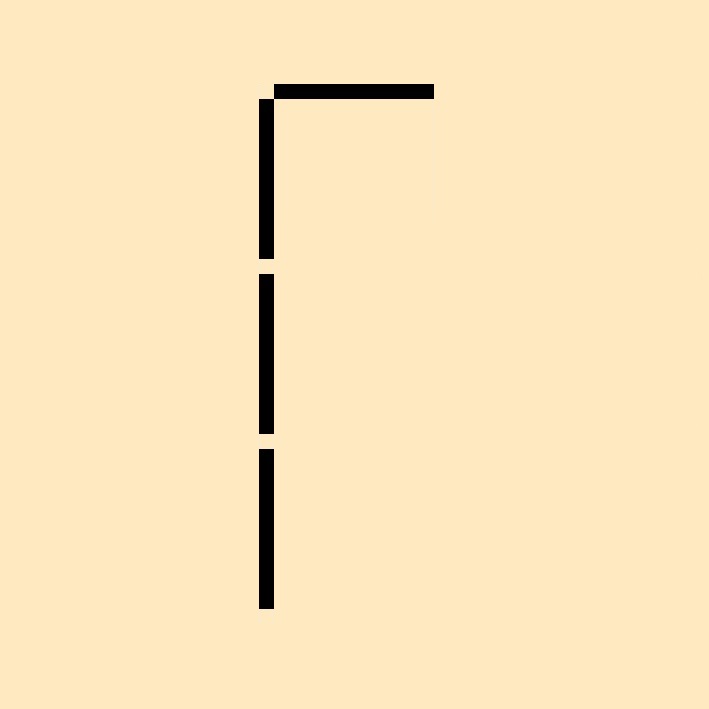 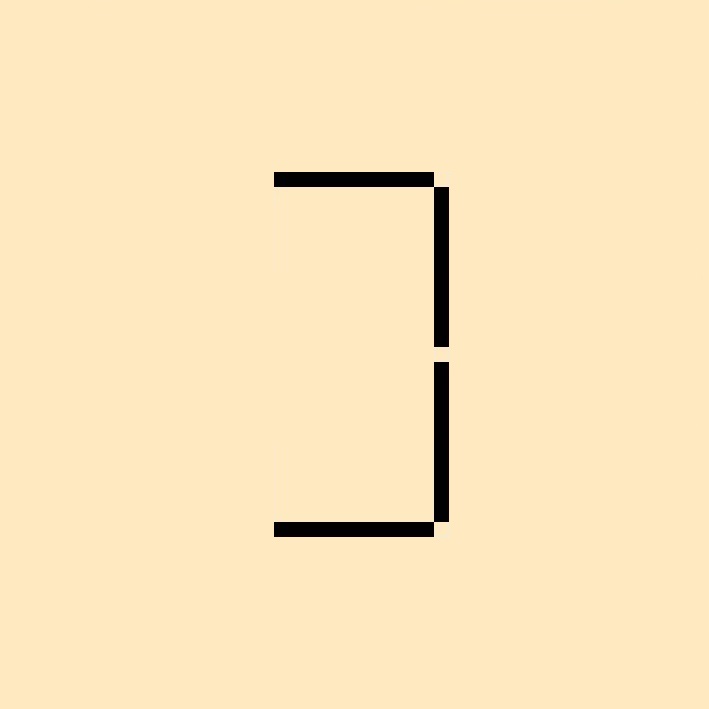 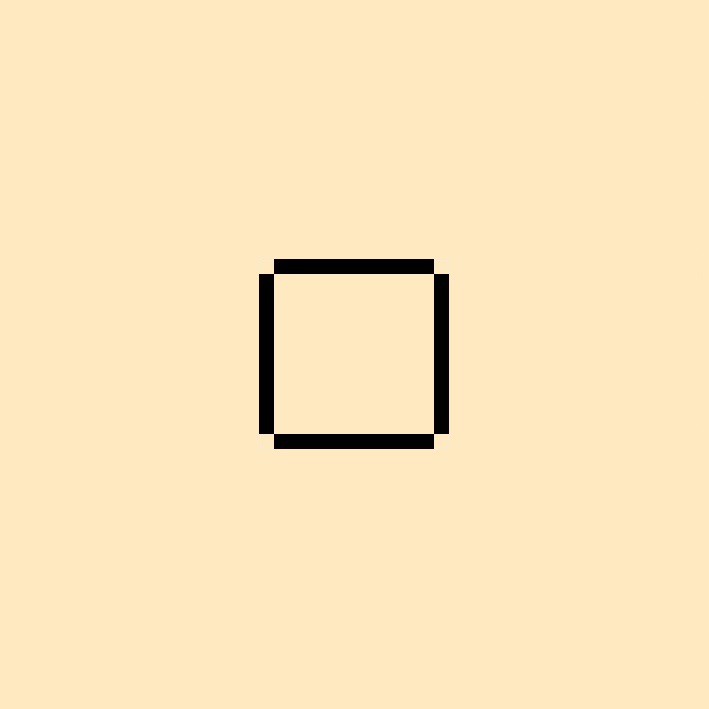 	□	□	□	□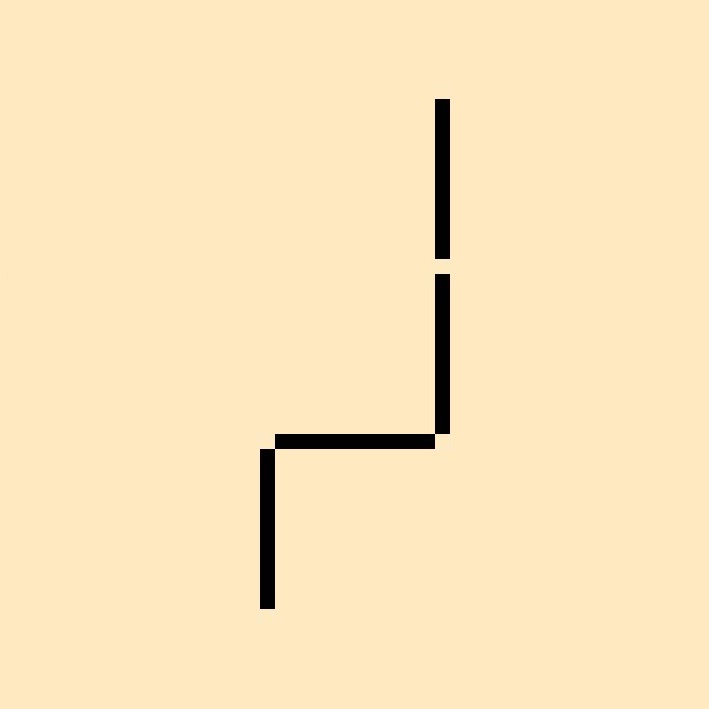 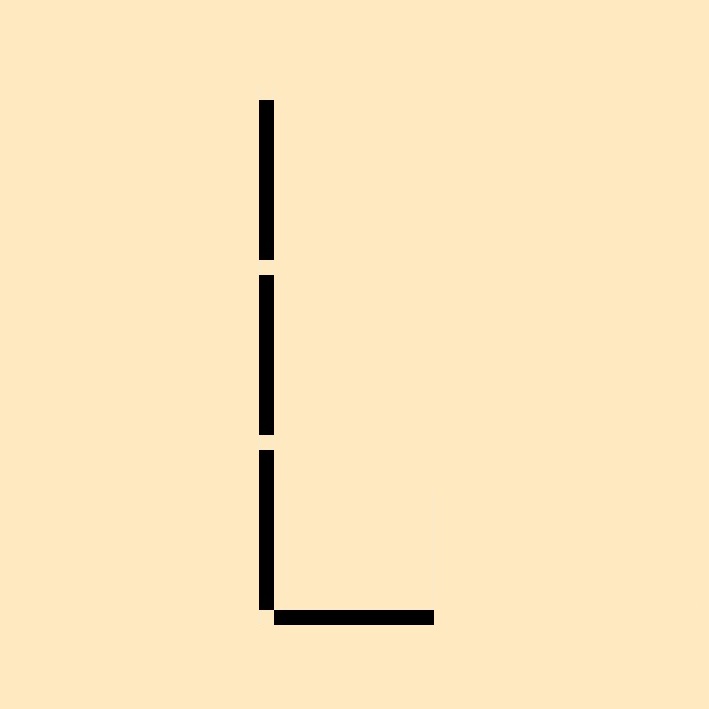 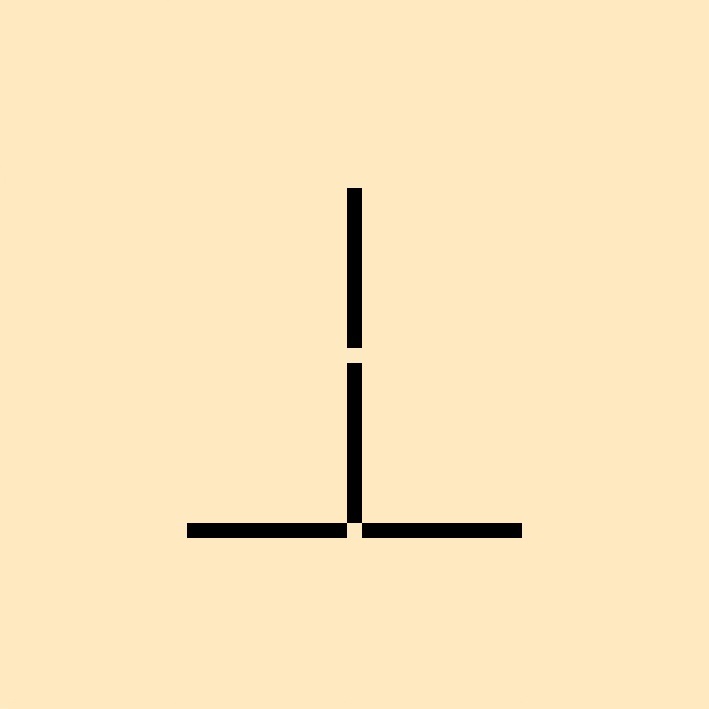 Von Streichholzvierling zu Streichholzvierling (B)Bei jedem Streichholzvierling lässt sich durch Umlegen eines Streichholzes ein anderer Streichholzvierling erzeugen. Wie kannst du die Karten nacheinander ablegen? Nummeriere die Karten.	□	□	□	□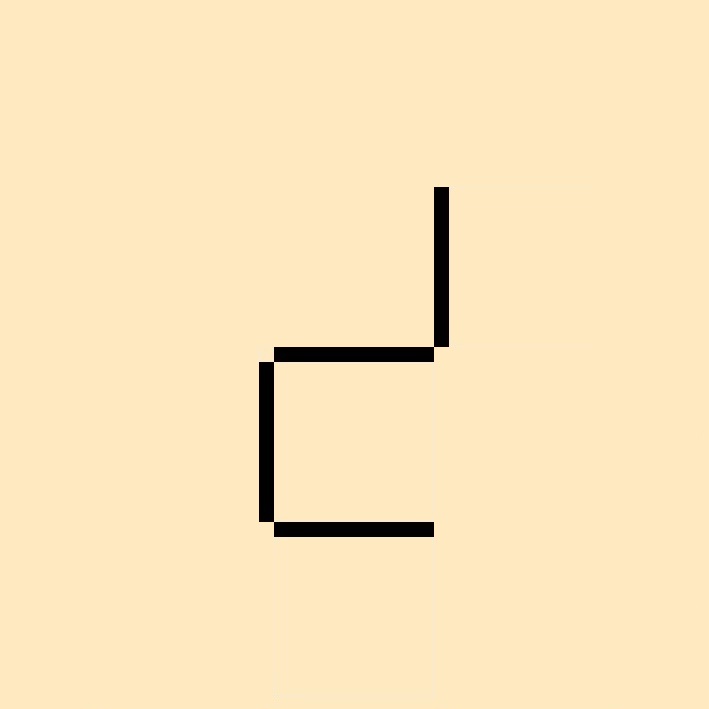 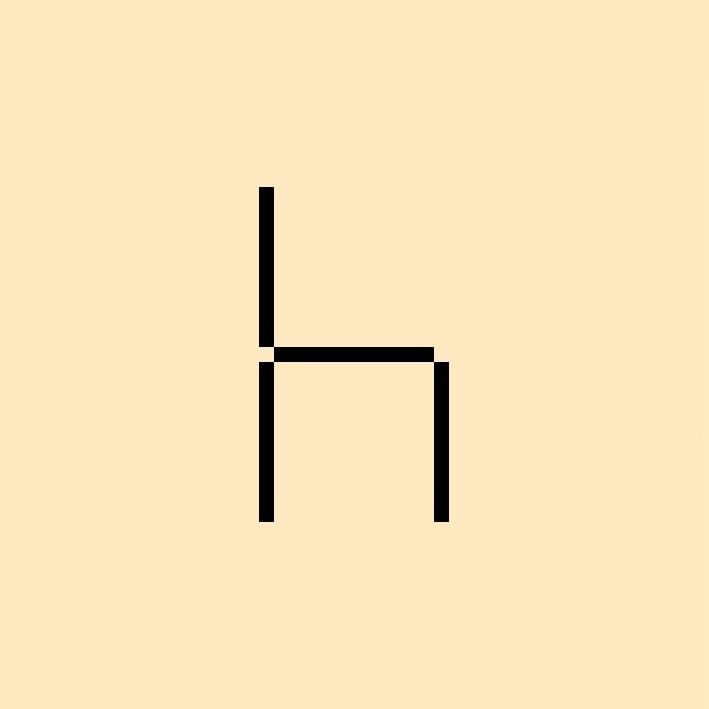 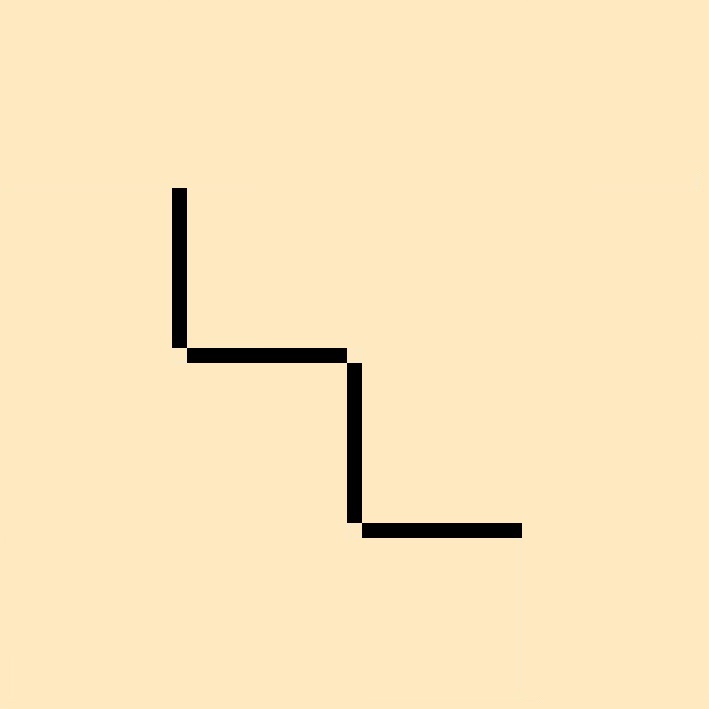 	□	□	□	□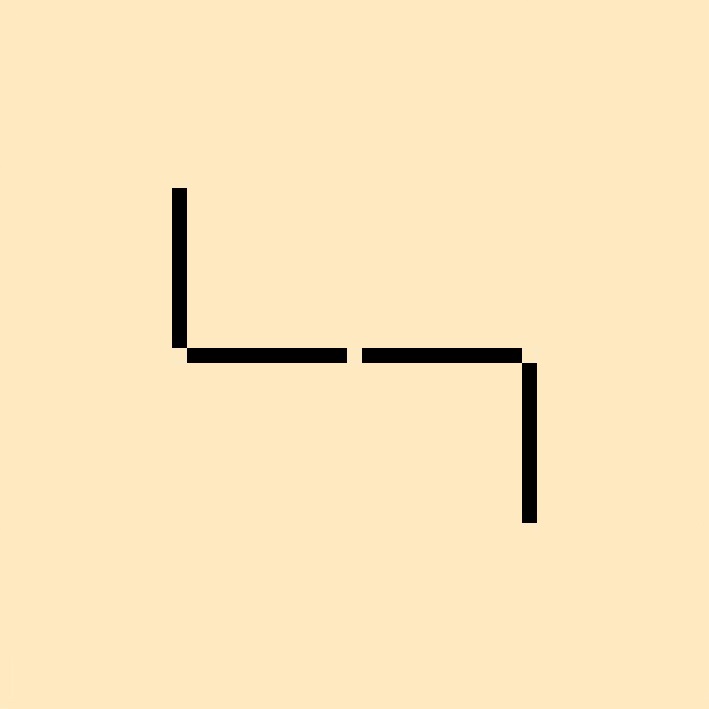 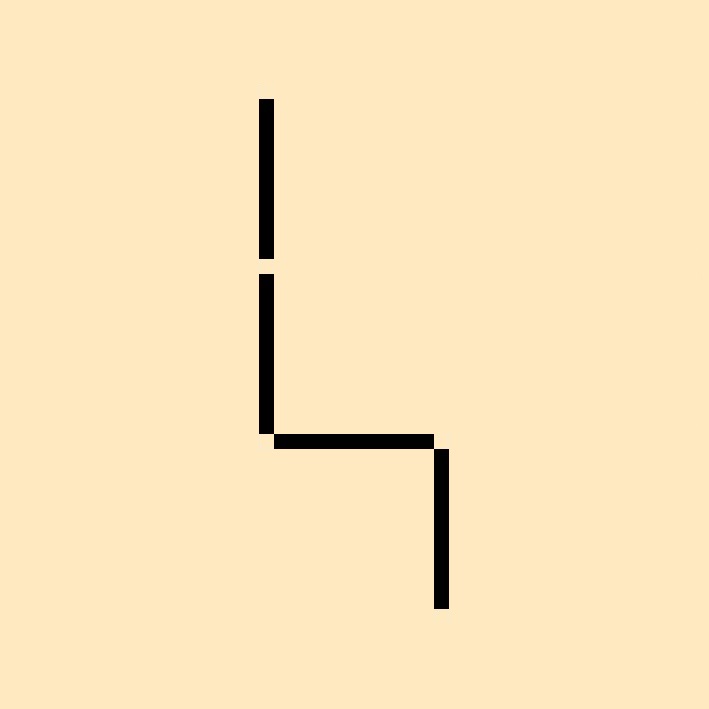 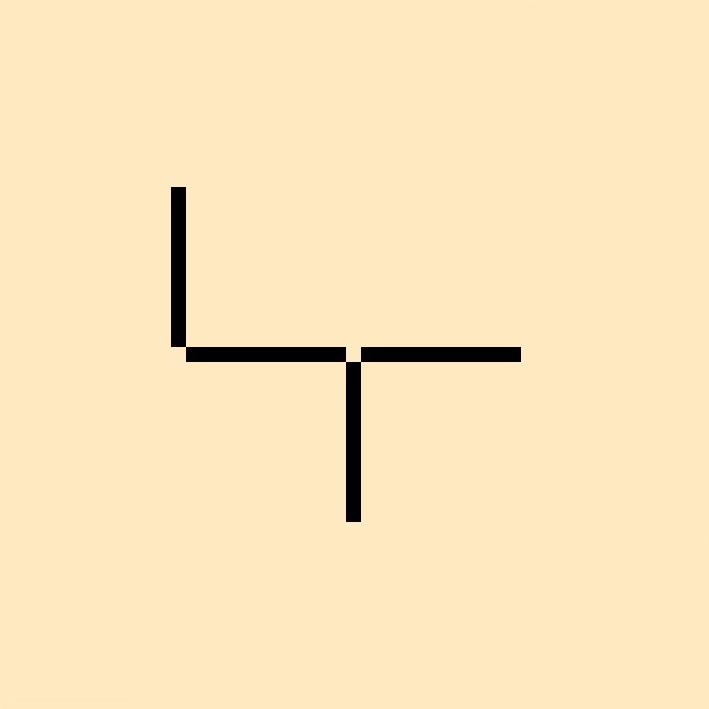 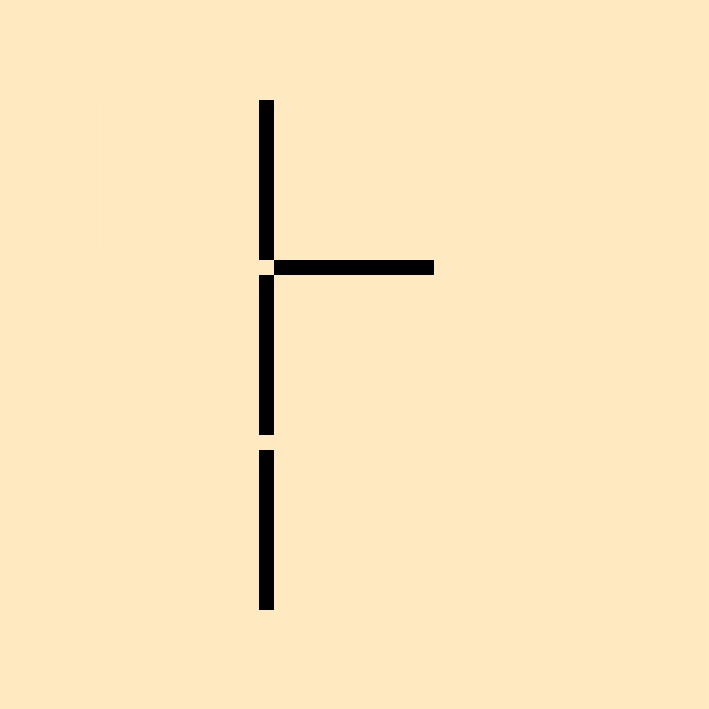 	□	□	□	□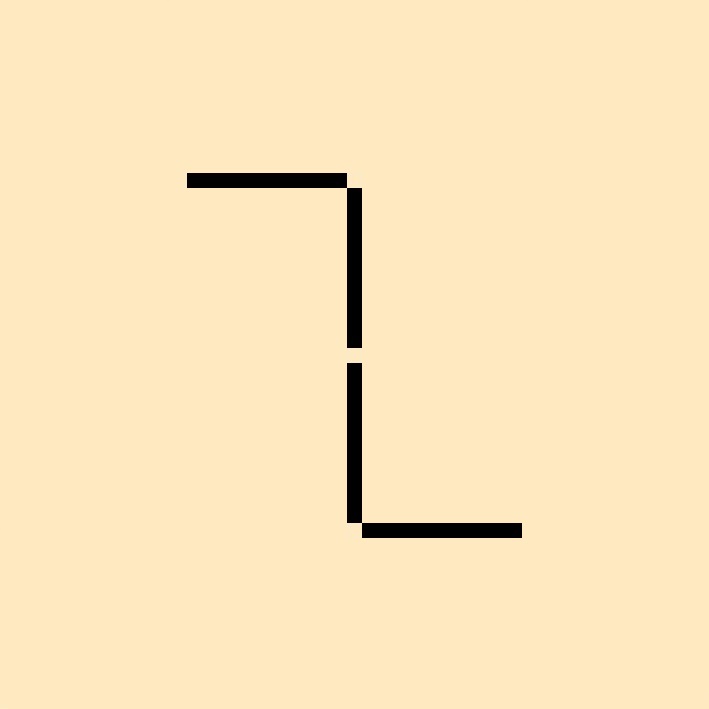 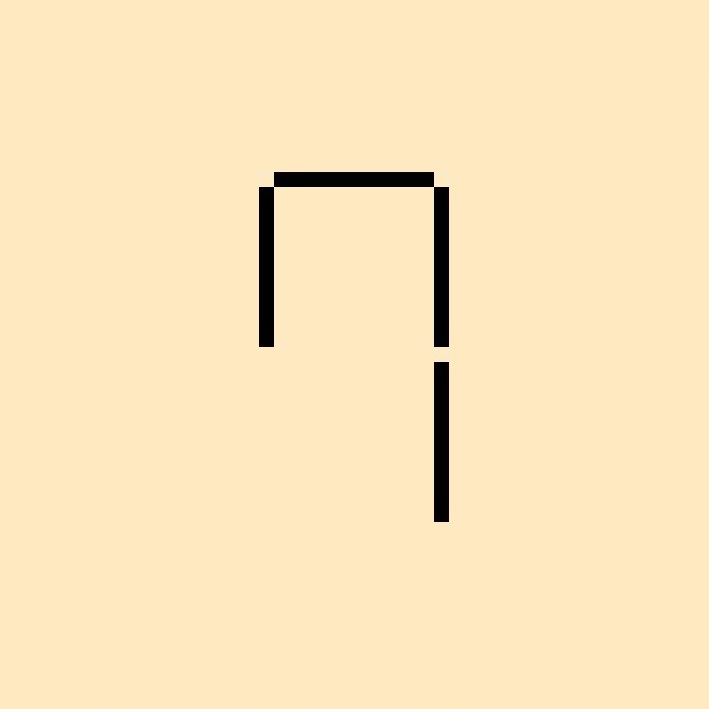 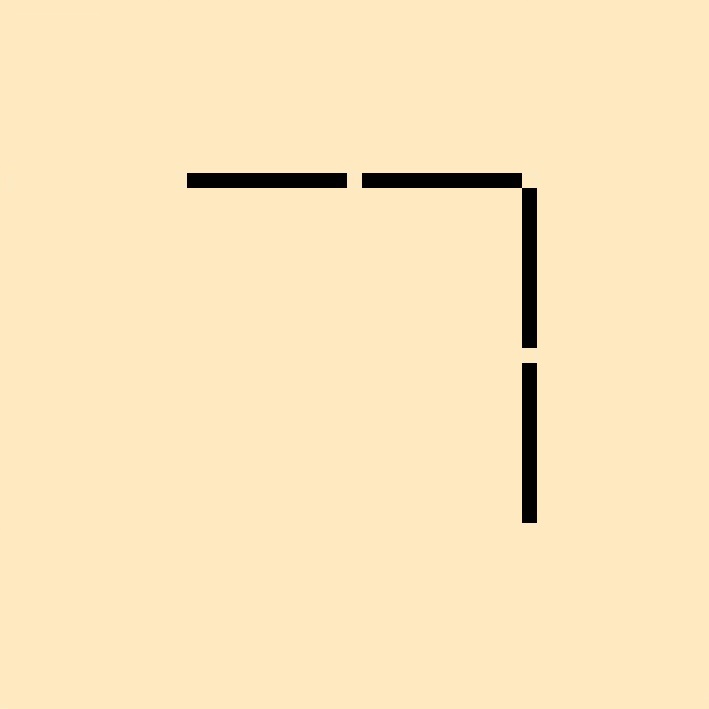 Von Streichholzvierling zu Streichholzvierling (A) 										LÖSUNGBei jedem Streichholzvierling lässt sich durch Umlegen eines Streichholzes ein anderer Streichholzvierling erzeugen. Wie kannst du die Karten nacheinander ablegen? Nummeriere die Karten.	□1.	□3.	□4.	□2. weitere mögl. Lös.	□	□	□	□nicht lösbar	□1./4.	□3./2.	□2./3.	□4./1.Von Streichholzvierling zu Streichholzvierling (B) 										LÖSUNGBei jedem Streichholzvierling lässt sich durch Umlegen eines Streichholzes ein anderer Streichholzvierling erzeugen. Wie kannst du die Karten nacheinander ablegen? Nummeriere die Karten.	□	□	□	□jede Reihenf. mögl.	□1./4.	□4./1.	□3./2.	□2./3.	□1.	□3.	□4.	□2. weitere mögl. Lös.